บทนำ		ตามพระราชบัญญัติสภาตำบลและองค์การบริหารส่วนตำบล พ.ศ. 2537  และแก้ไขเพิ่มเติมฉบับที่ 5 พ.ศ. 2546 มาตรา 58/5 วรรค 5 ให้นายกองค์การบริหารส่วนตำบลจัดทำรายงานและแสดงผลการปฏิบัติงานตามนโยบายที่ได้แถลงไว้ต่อสภาองค์การบริหารส่วนตำบลเป็นประจำทุกปี		วรรค 6 คำแถลงนโยบายของนายกองค์การบริหารส่วนตำบล และรายงานแสดงผลการปฎิบัติตามนโยบาย ให้ประกาศไว้โดยเปิดเผย ณ ที่ทำการองค์การบริหารส่วนตำบลด้วย		บัดนี้ ได้ครบกำหนดระยะเวลา นายกองค์การบริหารส่วนตำบลจำป่าหวายจึงได้จดทำรายงานแสดงผลการปฏิบัติงานตามนโยบายที่ได้แถลงไว้ต่อสภาองค์การบริหารส่วนตำบลจำป่าหวาย จึงขอรายงานการปฏิบัติงานประจำปี 2561 ต่อที่ประชุมสภาองค์การบริหารส่วนตำบลจำป่าหวาย ในการประชุมสภาองค์การบริหารส่วนตำบลจำป่าหวาย สมัยวิสามัญ สมัยที่ 2 ประจำปี 2561 ในวันที่  12พฤศจิกายน  2561นายกองค์การบริหารส่วนตำบลจำป่าหวายรายงานผลการปฏิบัติงาน ประจำปี  2561ของนายกองค์การบริหารส่วนตำบลจำป่าหวาย ตามที่ได้แถลงต่อสภาเมื่อวันที่5  พฤศจิกายน  2555ซึ่งองค์การบริหารส่วนตำบลได้นำมาตราเป็นข้อบัญญัติงบประมาณรายจ่ายประจำปี  2561 รวมทั้งสิ้น  66โครงการ คิดเป็นร้อยละ  60.00  ของโครงการในแผนพัฒนาสามปี 2561  จำนวน 110 โครงการ ดังนี้	1.  ยุทธศาสตร์ด้านเศรษฐกิจ		จำนวน   4 โครงการ2.  ยุทธศาสตร์ด้านการพัฒนาสังคมการศึกษาและวัฒนธรรม  จำนวน  29  โครงการ ดังนี้	3.  ยุทธศาสตร์ด้านทรัพยากรธรรมชาติและสิ่งแวดล้อม	จำนวน   3   โครงการ4.  ยุทธศาสตร์ด้านความมั่นคงและความสงบเรียบร้อย	จำนวน   13  โครงการ	5.  ยุทธศาสตร์การบริหารจัดการที่ดี			จำนวน  17 โครงการ	โอนงบประมาณและจ่ายขาดเงินสะสม จำนวน    6   โครงการ คือโครงการขุดเจาะบ่อบาดาล หมู่ที่ 11 บ้านจำป่าหวายทุ่ง งบประมาณ  193,400  บาทโครงการขยายเขตประปา หมู่ที่ 12 งบประมาณ  427,915.75 บาทโครงการก่อสร้างถนน คสล. หมู่ที่ 4 ซอย 1 งบประมาณ 166,000  บาทโครงการก่อสร้างถนน คสล. หมู่ที่ 10 งบประมาณ 259,000 บาทโครงการก่อสร้างถนน คสล. หมู่ที่ 9 งบประมาณ  423,000  บาทโครงการลงหินคลุกถนนเพื่อการเกษตร หมู่ที่ 6 เชื่อมหมู่ที่ 9 เชื่อมหมู่ที่ 13 สายเหมืองเก๊าตุ้ม จำนวน 3 ช่วง งบประมาณ  1,560,300  บาท ซึ่งเป็นเงินโอนงบประมาณ จำนวน 1,318,971 บาท เงินสะสม จำนวน 241,329  บาทรวมเป็นจำนวนเงินที่จ่ายขาดเงินสะสมทั้งสิ้น  1,710,644.75 บาทในปีงบประมาณ 2561 ตั้งแต่ช่วงเดือน ตุลาคม 2560 ถึง กันยายน 2561 ได้ดำเนินการโครงการตามข้อบัญญัติงบประมาณไปแล้ว  จำนวน  53  โครงการ  คิดเป็นร้อยละ  80.30  ของโครงการที่ได้บรรจุไว้ในข้อบัญญัติงบประมาณรายจ่ายประจำปี 2561  โดยได้ใช้จ่ายงบประมาณไปทั้งสิ้น 23,15,449.31   บาท และจ่ายขาดเงินสะสมจำนวน 1,710,644.75 บาท และเงินโอนงบประมาณเพื่อจ่ายตามโครงการเงินสะสม จำนวน 1,318,971 บาทรวมใช้จ่ายเงินเพื่อพัฒนาองค์การบริหารส่วนตำบลจำป่าหวายในปีงบประมาณ พ.ศ. 2561 เป็นจำนวนเงินทั้งสิ้น  26,175,065.60 บาทรายงานการปฏิบัติงานประจำปีงบประมาณ พ.ศ. 2561ของ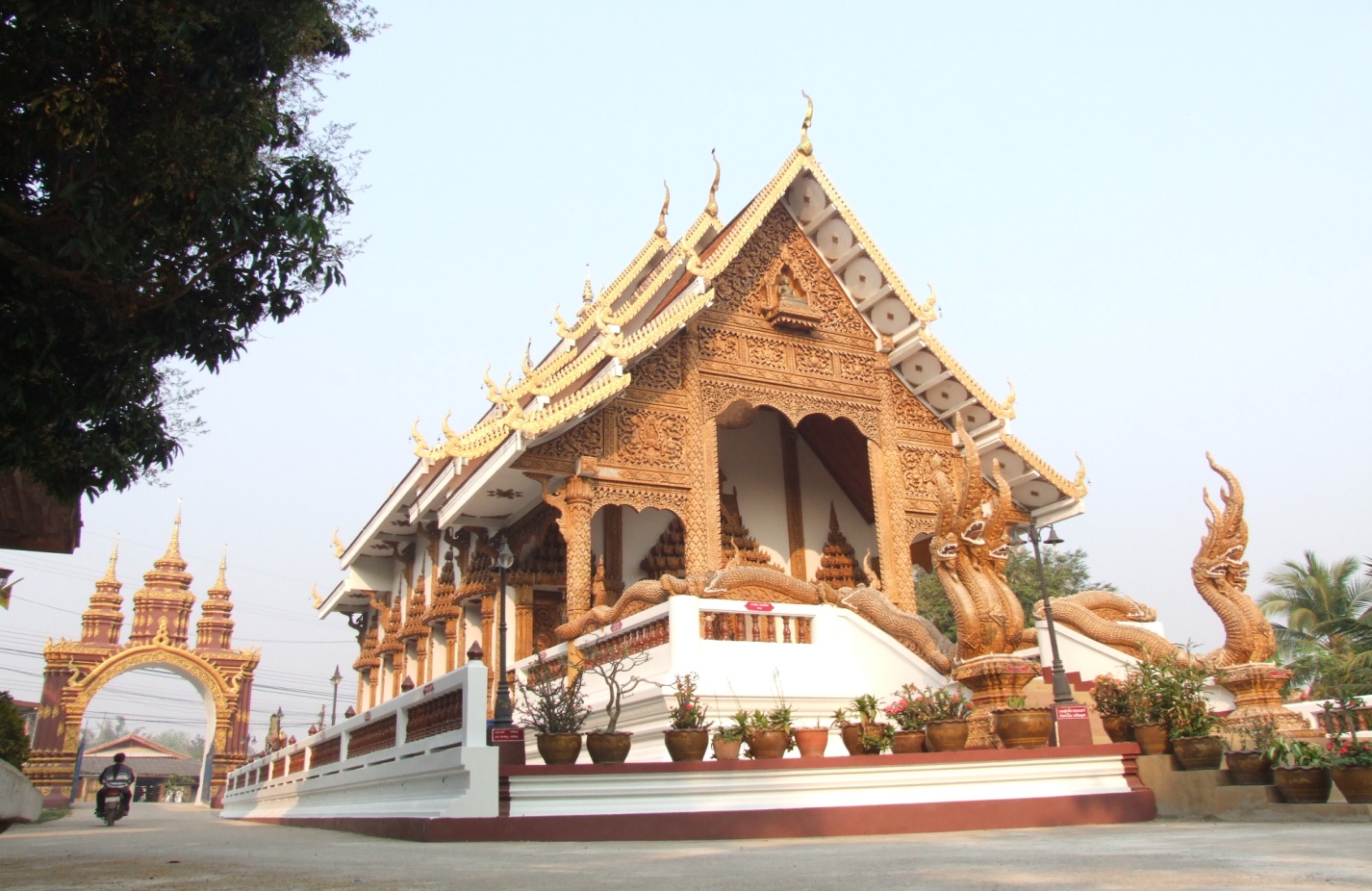 นายกองค์การบริหารส่วนตำบลจำป่าหวายอำเภอเมืองพะเยา  จังหวัดพะเยาโครงการตั้งไว้โอนเพิ่ม/ลดเบิกจ่าย1.ก่อสร้างถนน คสล.   ก่อสร้างถนน คสล. หมู่ 11 ซอยเปรมปรีดิ์   ก่อสร้างถนน คสล. หมู่ 2  ก่อสร้างถนน คสล. หมู่ 1  ก่อสร้างถนน คสล. หมู่ 1  ก่อสร้างถนน คสล. หมู่ 7  ก่อสร้างถนน คสล. หมู่ 10  ก่อสร้างถนน คสล. หมู่ 6  ก่อสร้างถนน คสล. หมู่ 8  ก่อสร้างถนน คสล. หมู่ 4  ก่อสร้างถนน คสล. หมู่ 13 150,000273,000172,000722,000188,300204,000215,000270,700264,500369,500138,500253,500158,800-175,000190,000197,500252,500260,000344,0002.โครงการก่อสร้างรางระบายน้ำ คสล.พร้อมฝาปิด    ก่อสร้างรางระบายน้ำ คสล.พร้อมฝาปิด หมู่ 5    ก่อสร้างรางระบายน้ำ คสล.พร้อมฝาปิด หมู่ 9    ก่อสร้างรางระบายน้ำ คสล.พร้อมฝาปิด หมู่ 3200,000223,000232,600200,000222,500232,0003. โครงการวางท่อระบายน้ำ คสล. หมู่ 12161,000160,0004. โครงการฝึกอบรมทักษะอาชีพเสริมการสานตะกร้าและกระเป๋าจากเส้นพลาสติก10,80010,610โครงการตั้งไว้โอนเพิ่ม/ลดเบิกจ่าย 1.โครงการแปลงสาธิตวิถีพอเพียง20,00012,0002.คชจ.ในพิธีทางศาสนารัฐพิธีและประเพณีท้องถิ่น15,00010,0003.คชจ.ในการเข้าร่วมพิธีสำคัญประจำปี5,0005,0004.โครงการจัดงานวันเด็กแห่งชาติ17,540-5.โครงการส่งเสริมประเพณีแห่เทียนพรรษา5,0004,5006.โครงการส่งเสริมและอนุรักษ์ประเพณียี่เป็ง38,90022,417.327.อุดหนุนกิจกรรมสภาวัฒนธรรมตำบล จปว.  - โครงการสอยจ๊อย  - โครงการทำข้าวแคบ  - โครงการสานไม้ไผ่9,0006,7007,200-8.โครงการส่งเสริมพัฒนาศักยภาพองค์กรสตรีฯ30,00030,0009.โครงการ ค่าอาหารกลางวัน ศพด. , 652,900652,90010.โครงการแหล่งเรียนรู้นอกห้องเรียน4,0004,00011.โครงการส่งเสริมคุณธรรมจริยธรรม1,9001,90012.ค่าอาหารเสริม(นม)519,300242,309.8413.คชจ.โครงการจัดการเรียนการสอนรายหัว(ค่าวัสดุเพื่อการศึกษาสำหรับ ศพด.)153,000151,30014.ค่าอาหารกลางวัน นร.ประถมศึกษา724,000502,00015.โครงการเบี้ยยังชีพผู้สูงอายุ12,891,60012,52460016.โครงการเบี้ยยังชีพคนพิการ3,139,2002,925,60017.โครงการเบี้ยยังชีพผู้ป่วยเอดส์288,000278,50018.โครงการส่งเสริมการออกกำลังกาย(วัสดุกีฬา)30,0006,78019.โครงการอบรมให้ความรู้เรื่องเอดส์และเพศศึกษา8,2928,20020.โครงการมหกรรมกีฬาพื้นบ้านตำบล79,66051,998.7521.โครงการสืบสานประเพณีสงกรานต์8,3006,85622.โครงการส่งเสริมและพัฒนาสุขภาพผู้สูงอายุ19,600-23.โครงการป้องกันโรคไข้เลือดออก67,90038,328.1024.เงินสมทบกองทุนหลักประกันสุขภาพ อบต. ฯ136,500136,50025.โครงการพัฒนาศักยภาพคนพิการและผู้ดูแลคนพิการ17,700-26.. โครงการเปิดบ้านวิชาการ5,0005,00027. โครงการจัดซื้อเครื่องเล่นสนามเด็ก155,000150,00028. โครงการควบคุมป้องกันโรคพิษสุนัขบ้า30,5509,95035,10029. โครงการสายใยครอบครัวชุมชน8,900-โครงการตั้งไว้โอนเพิ่ม/ลดเบิกจ่าย1.โครงการพัฒนาเครือข่ายอนุรักษ์ทรัพยากรธรรมชาติ9,1008,1002. โครงการบริหารจัดการขยะมูลฝอยในชุมชนแบบยั่งยืน     - ครุภัณฑ์อัดก้อนพลาสติก47,03024,0009,30024,0003. โครงการส่งเสริมการออกกำลังกาย(เครื่องออกกำลังกาย)305,000เบิกตัดปี300,000โครงการตั้งไว้โอนเพิ่ม/ลดเบิกจ่าย1.โครงการจัดงานเฉลิมพระเกียรติพระเจ้าอยู่หัวมหาวชิราลงกรณ์ฯ5,170-2.โครงการจัดงานวันแม่7,120-3.โครงการเฉลิมพระเกียรติสถาบันพระมหากษัตริย์30,0005,9604.โครงการฝึกซ้อมแผนป้องกันบรรเทาสาธารณภัย15,9008,893.305.โครงการอบรมเพิ่มศักยภาพสมาชิก อปพร.29,000-6.โครงการจัดซื้อวัสดุไฟฟ้าและวิทยุ 20,000 -7.ค่าวัสดุวิทยาศาสตร์การแพทย์(สนับสนุนวัสดุอุปกรณ์ศูนย์ อปพร.)30,00013,0708.โครงการช่วยเหลือผู้ประสบสาธารณภัย(สำรองจ่าย)636,8373,5959.โครงการเตรียมทีมนักกีฬาเข้าร่วมการแข่งขันฯ30,000-10. โครงการวัน อปพร.19,96010,66011. โครงการจัดซื้อชุดดับเพลิง55,30054,25012.โครงการจัดซื้อชุดกู้ภัยประดาน้ำ66,00054,25013.โครงการอบรมให้ความรู้เกี่ยวกับกฎหมายที่ใช้ในชีวิตประจำวัน15,6509,800โครงการตั้งไว้โอนเพิ่ม/ลดเบิกจ่าย1.โครงการจัดทำจดหมายข่าวของ อบต.12,48012,4502.โครงการจัดทำป้ายเพื่อการประชาสัมพันธ์15,000-3.โครงการเสริมสร้างความโปร่งใสในองค์กร10,0508,7004.โครงการอบรมให้ความรู้เกี่ยวกับ พรบ.ข้อมูล ฯ7,8007,8005.จัดหาวัสดุอุปกรณ์ในการปฏิบัติงานของ อบต.   -วัสดุสำนักงาน   - วัสดุงานบ้านงานครัว   - วัสดุเชื้อเพลิงและหล่อลื่น   - วัสดุเกษตร   - วัสดุคอมพิวเตอร์   - ครุภัณฑ์สำนักงาน (ตู้เหล็กแบบบานเลื่อน)   - ครุภัณฑ์สำนักงาน (พัดลมโคจรติดผนัง)   - ครุภัณฑ์คอมพิวเตอร์(โน๊ตบุ๊ค)225,00025,000260,00020,000200,00011,0002,20021,000101,41322,928208,6208,640134,1609,0002,00019,0006.โครงการศูนย์ช่วยเหลือของอปท.ฯ10,00010,0007.โครงการปรับปรุงระบบแผนที่ภาษี ฯ80,000-8.โครงการพัฒนาประสิทธิภาพการจัดเก็บรายได้ของ อปท.5,4002,5009.โครงการประชุมเชิงปฏิบัติการเพื่อการจัดทำแผนอย่างเป็นระบบ12,000-10.โครงการอบรมเพื่อพัฒนาประสิทธิภาพบุคลากรในการปฏิบัติงาน(ค่าใช้จ่ายเดินทางไปราชการ)200,000130,000313,29011.โครงการอบรมเพื่อพัฒนาองค์ความรู้เกี่ยวกับการปฏิบัติงานด้านการเงินการคลังและการพัสดุ10,14010,14012. โครงการพัฒนาศักยภาพครูผู้ดูแลเด็กปฐมวัยสู่มาตรฐานการศึกษา8,0008,00013. โครงการก่อสร้างโรงจอดรถ อบต. จุดที่ 1130,000127,00014. โครงการก่อสร้างโรงจอดรถ อบต. จุดที่ 2194,500194,50015.โครงการก่อสร้างห้องน้ำสำหรับบริการประชาชน267,000248,50016. โครงการรังวัดที่ทางหลวง50,00019,23017.รถยนต์บรรทุกขนาด 1 ตัน729,0000575,000